гп Северо-ЕнисейскийО внесении изменений в решение Северо-Енисейского районного Совета депутатов «Об утверждении Положения о муниципальном контроле за исполнением единой теплоснабжающей организацией обязательств по строительству, реконструкции и (или) модернизации объектов теплоснабжения на территории Северо-Енисейского района»В целях приведения Положения о муниципальном контроле за исполнением единой теплоснабжающей организацией обязательств по строительству, реконструкции и (или) модернизации объектов теплоснабжения на территории Северо-Енисейского района, утвержденного решением Северо-Енисейского районного Совета депутатов от 27.09.2021 № 178-12, в соотвествие с требованиями Федерального закона от 31.07.2020 № 248-ФЗ «О государственном контроле (надзоре) и муниципальном контроле в Российской Федерации», руководствуясь статьей 24 Устава Северо-Енисейского района, Северо-Енисейский районный Совет депутатов РЕШИЛ:1. Внести в решение Северо-Енисейского районного Совета депутатов от 27.09.2021 № 178-12 «Об утверждении Положения о муниципальном контроле за исполнением единой теплоснабжающей организацией обязательств по строительству, реконструкции и (или) модернизации объектов теплоснабжения на территории Северо-Енисейского района» (в редакции решения Северо-Енисейского районнного Совета депрутатов от 24.11.2022 № 494 -29, от 06.07.2023 № 621-37), следующие изменения:а) в приложении к решению Северо-Енисейского районного Совета депутатов, именуемом «Положение о муниципальном контроле за исполнением единой теплоснабжающей организацией обязательств по строительству, реконструкции и (или) модернизации объектов теплоснабжения на территории Северо-Енисейского района» пункт 5.10. изложить в следующей редакции:«5.10. Профилактический визит5.10.1. Профилактический визит, проводятся инспектором в форме профилактической беседы по месту осуществления деятельности Контролируемого лица либо путем использования видео-конференц-связи. В ходе профилактического визита Контролируемое лицо информируется об обязательных требованиях, предъявляемых к его деятельности либо к принадлежащим ему объектам контроля, их соответствии критериям риска, основаниях и о рекомендуемых способах снижения категории риска, а также о видах, содержании и об интенсивности контрольных мероприятий, проводимых в отношении объекта контроля исходя из его отнесения к соотвествующей категории риска.5.10.2. В ходе профилактического визита инспектором может осуществляться консультирование контролируемого лица в порядке, установленном статьей 50 Федерального закона № 248-ФЗ.5.10.3. В ходе профилактического визита инспектором может осуществляться сбор сведений, необходимых для отнесения объектов контроля к категориям риска.5.10.4. Инспектор проводит обязательный профилактический визит в отношении Контролируемого лица, приступающего к осуществлению деятельности в определенной сфере, а также в отношении объектов контроля, отнесенных к категориям чрезвычайно высокого риска, высокого риска.5.10.5. Контрольный орган направляет Контролируемому лицу уведомление о проведении обязательного профилактического визита не позднее, чем за пять рабочих дней до даты его проведения.5.10.7. Обязательный профилактический визит при его проведении по месту осуществления деятельности Контролируемого лица начинается с предъявления Инспектором служебного удостоверения, вручения руководителю Контролируемого лица или иному уполномоченному представителю Контролируемого лица письменного запроса о представлении документов и информации, необходимых для проведения обязательного профилактического визита.5.10.8. Контролируемое лицо имеет право отказаться от проведения обязательного профилактического визита, уведомив об этом Контрольный орган не позднее, чем за три рабочих дня до даты его проведения.5.10.9. Срок проведения обязательного профилактического визита составляет 1 рабочий день. 5.10.10. Контрольный орган обязан предложить проведение профилактического визита лицам, приступающим к осуществлению деятельности в определенной сфере, не позднее чем в течение одного года с момента начала такой деятельности.5.10.11. По итогам проведения профилактического визита (в том числе обязательного) Контролируемому лицу даются разъяснения рекомендательного характера по организации деятельности реализации мероприятий по строительству, реконструкции и (или) модернизации объектов теплоснабжения, необходимых для развития, обеспечения надежности и энергетической эффективности системы теплоснабжения и определенных для нее в Схеме теплоснабжения.5.10.12. В случае если при проведении профилактического визита (в том числе обязательного) установлено, что Объект контроля представляет явную непосредственную угрозу причинения вреда (ущерба) охраняемым законом ценностям или такой вред (ущерб) причинен, Инспектор незамедлительно направляет информацию об этом Главе Северо-Енисейского района для принятия решения о проведении контрольных мероприятий.5.10.13. Контролируемое лицо вправе обратиться в Контрольный орган с заявлением о проведении в отношении его профилактического визита.5.10.14. Контрольный орган рассматривает заявление Контролируемого лица в течение десяти рабочих дней с даты регистрации указанного заявления и принимает решение о проведении профилактического визита либо об отказе в его проведении с учетом материальных, финансовых и кадровых ресурсов контрольного (надзорного) органа, категории риска объекта контроля, о чем уведомляет контролируемое лицо.5.10.15. Контрольный орган принимает решение об отказе в проведении профилактического визита по заявлению Контролируемого лица по одному из следующих оснований:1) от Контролируемого лица поступило уведомление об отзыве заявления о проведении профилактического визита;2) в течение двух месяцев до даты подачи заявления Контролируемого лица Контрольным органом было принято решение об отказе в проведении профилактического визита в отношении данного Контролируемого лица;3) в течение шести месяцев до даты подачи заявления Контролируемого лица проведение профилактического визита было невозможно в связи с отсутствием Контролируемого лица по месту осуществления деятельности либо в связи с иными действиями (бездействием) Контролируемого лица, повлекшими невозможность проведения профилактического визита;4) заявление Контролируемого лица содержит нецензурные либо оскорбительные выражения, угрозы жизни, здоровью и имуществу должностных лиц Контрольного (надзорного) органа либо членов их семей. 5.10.16. В случае принятия решения о проведении профилактического визита по заявлению Контролируемого лица Контрольный орган в течение двадцати рабочих дней согласовывает дату проведения профилактического визита с Контролируемым лицом любым способом, обеспечивающим фиксирование такого согласования, и обеспечивает включение такого профилактического визита в программу профилактики рисков причинения вреда (ущерба) охраняемым законом ценностям. 2. Настоящее решение вступает в силу со дня официального опубликования в газете «Северо-Енисейский вестник» и подлежит размещению на официальном сайте Северо-Енисейского района в информационно-телекоммуникационной сети «Интернет» (www.admse.ru).Дата подписания решения:«31» августа 2023 г.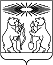 «31» августа 2023 г..№ 649-38Председатель Северо-Енисейскогорайонного Совета депутатов_________________ Т.Л. КалининаГлава Северо-Енисейского района ______________А.Н. Рябцев